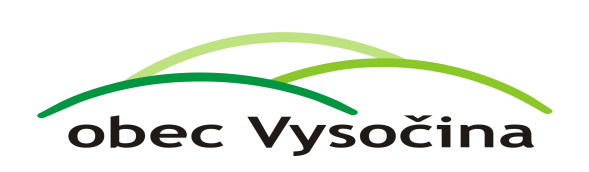 Z Á M Ě RO B C E    V Y S O Č I N ANa základě zákona č. 128/2000 Sb. o obcích /obecních zřízeních/ v platném znění, § 39, odst. 1 zveřejňuje obec Vysočina záměr zapůjčit následující nemovitý majetekpozemek parcelní číslo 257/1 a 257/3 v k.ú. MožděniceTomáš Dubskýstarosta obceVyvěšeno:  23. 5. 2019Sejmuto: 